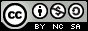 Fortalecimiento en el manejo de los instrumentos de evaluación que utilizan los docentes de básica superiorStrengthening of the management of the assessment instruments used by upper elementary school teachersFortalecimento da gestão dos instrumentos de avaliação dos professores do ensino fundamentalGina Carlota Briones-Cedeño Iginabc22@gmail.comhttps://orcid.org/0000-0002-1565-4782Mirian Patricia Castro-Cárdenas IIaledy1975@gmail.comhttps://orcid.org/0000-0003-2819-6108María Lucía Lema-Paucar IIIitasamylu@gmail.comhttps://orcid.org/0000-0001-7965-7571Correspondencia: ginabc22@gmail.com Ciencias de la EducaciónArtículo de revisión*Recibido: 10 de enero de 2021 *Aceptado: 15 de febrero de 2021 * Publicado: 05 de marzo de 2021Master Universitario en Neuropsicologia y Educacion, Licenciada en Ciencias de la Educacion Mencion Educacion General Basica, Investigador Independiente, Ecuador.Ingeniera en Contabilidad y Auditoria, Contador Publico Autorizado,  Investigador Independiente, Ecuador.Licenciada en Ciencias de la Educacion Especialidad Educacion Primaria, Investigador Independiente,  Ecuador.ResumenLa evaluación enmarca el conocimiento adquirido de los estudiantes y la enseñanza que brinda el docente, esta investigación tiene como finalidad conocer el fortalecimiento del manejo de los instrumentos de evaluativos que utilizan los educadores, el mismo que pretende conocer cuáles son las dificultades en el sistema educativo y como poder resolverlo. Este proceso de estudio se lo llevo a cabo en la Básica Superior de una institución educativa de Portoviejo, bajo el enfoque cuantitativo y cualitativo, con los métodos inductivo que intervine el estudio particular a lo general y deductivo del contexto general para llegar a la solución particular, se focalizaron los métodos analítico y sintético, que permitió realizar un contexto significado en el proceso de estudio. Dentro de los resultados se evidenció que el 54% de profesores aplican las evaluaciones necesarias para el desarrollo de la enseñanza-aprendizaje, 64% de maestros no se han autoevaluado para conocer las dificultades y fortalecerlas con los autoconocimientos. Dado esta perspectiva se concluye que los docentes deben estar en constante preparación para innovar nuevas formas de aprendizajes para una educación de calidad. Palabras clave: Innovación pedagógica; procesos de enseñanza-aprendizaje; evaluación de proceso; instrumento de evaluación.AbstractThe evaluation frames the knowledge acquired from the students and the teaching provided by the teacher, this research aims to know the strengthening of the management of the assessment instruments used by educators, the same that seeks to know what are the difficulties in the educational system and how to solve it. This study process was carried out in the Basic Superior of an educational institution in Portoviejo, under the quantitative and qualitative approach, with the inductive methods that intervened the particular study of the general and deductive of the general context to reach the particular solution , the analytical and synthetic methods were focused, which allowed to create a meaningful context in the study process. Within the results it was evidenced that 54% of teachers apply the necessary evaluations for the development of teaching-learning, 64% of teachers have not self-assessed to know the difficulties and strengthen them with self-knowledge. Given this perspective, it is concluded that teachers must be in constant preparation to innovate new forms of learning for quality education.Keywords: Pedagogical innovación; teaching-learning processes; process evaluación; evaluation instrument.ResumoA avaliação enquadra os conhecimentos adquiridos dos alunos e o ensino ministrado pelo professor, esta pesquisa visa conhecer o fortalecimento da gestão dos instrumentos de avaliação utilizados pelos educadores, os mesmos que procuram saber quais são as dificuldades no sistema educacional e como resolvê-lo. Este processo de estudo foi realizado no Superior Básico de uma instituição de ensino de Portoviejo, sob a abordagem quantitativa e qualitativa, com os métodos indutivos que intervieram o estudo particular do geral e o dedutivo do contexto geral para se chegar à solução particular, a Foram enfocados métodos analíticos e sintéticos, que permitiram criar um contexto significativo no processo de estudo. Dentre os resultados evidenciou-se que 54% dos professores aplicam as avaliações necessárias para o desenvolvimento do ensino-aprendizagem, 64% dos professores não se autoavaliaram para conhecer as dificuldades e fortalecê-las com o autoconhecimento. Diante dessa perspectiva, conclui-se que os professores devem estar em constante preparação para inovar novas formas de aprendizagem para uma educação de qualidade.Palavras-chave: Inovação pedagógica; processos de ensino-aprendizagem; avaliação de processos; instrumento de avaliação.IntroducciónLos instrumentos de evaluación, son una herramienta eficaz que permite al docente conocer el aprendizaje adquirido en los estudiantes, esta investigación tiene como objetivo indagar el fortalecimiento en el manejo de los instrumentos de evaluación que utilizan los docentes de Básica Superior de una institución educativa de Portoviejo.Aportes sustantivos a este estudio lo constituyen las dificultades y carencia que presentan los docentes en el fortalecimiento de conocimientos a los estudiantes, después de la aplicación de los instrumentos de evaluación. Es oportuno resaltar que el tema de investigación juega un papel relevante para conocer el enfoque necesario de solución que contribuya en la formación académica de la institución educativa (Hidalgo & Murillo,2017).Los instrumentos de evaluación son medios que utiliza el docente para poder verificar los logros alcanzados por los estudiantes, donde se podrán evidenciar si existe o no dificultades en el proceso de enseñanza – aprendizaje. Estas herramientas de evaluación sistematizan la valoración de las actividades o tareas de los alumnos quedando reflejado el criterio y el aprendizaje adquirido. (Sarmiento, 2013).El docente debe crear estrategias metodológicas, que permitan fortalecer los conocimientos aplicando un instrumento que llene la expectativa requerida en el aula de clase. Dada esta perspectiva se decide indagar en esta Unidad Educativa, en el nivel de la Básica Superior, para conocer las necesidades que tienen los docentes en el proceso de enseñanza – aprendizaje.  El estudio de bibliográfico será fundamental para el desarrollo de la investigación, puesto que se conocerá teorías esenciales para la elaboración de los instrumento y técnicas metodológicas de aprendizaje que serán utilizadas como estrategias.Cabe destacar que una planificación adecuada de una evaluación construye saberes y conocimientos para el enfoque evaluativo, siendo importante para conocer las competencias adquiridas por los estudiantes y se podría decir también que fundamenta el proceso de autoevaluación del docente, para conocer las fortalezas y debilidades en el proceso de enseñanza y aprendizaje.Los procesos de evaluación son la base para asumir una recolección de información, la producción del juicio de los estudiantes y orientación que necesitan el docente para la toma de decisiones y aplicación de estrategias didácticas, metodológicas e innovadoras que fundamente el desarrollo del aprendizaje significativo y el pensamiento crítico, analítico y reflexivo en los discentes.En el enfoque de este proyecto de investigación se debe tomar en cuenta la competencia de los estudiantes para conocer los resultados y fortalecer los conocimientos a través del proceso de enseñanza – aprendizaje como qué tipo de evaluación puede emplear para el desarrollo de las habilidades y destrezas.El enfoque evaluativo en la educación, proponen estrategias que todo docente debe conocer como los instrumentos de portafolios, rúbricas, registros anecdóticos, análisis de casos, proyectos, bitácoras, que son significativos en la educación (Drago, Evaluación para el aprendizaje, 2017).Desarrollo Innovación pedagógica La innovación, es una transformación que permite mejorar una actividad ya existente o crear una nueva, conlleva a sistematizar procesos mediante ideas y estrategias que permitan aplicarlas en la educación. En la actualidad aún se observan ciertas resistencias al cambio, pero es la motivación y vocación docente que debe influir en potenciar al sujeto a dar un paso relativo a calidad educativa. Figura 1: Innovación pedagógica como reto educativoFuente: Autores de la investigación.En la figura 1 se observa 3 partes esenciales de la innovación pedagógica que son la calidad educativa, la práctica docente y el aprendizaje del alumno, vinculado estos tres factores de conocimiento se podrá trabajar con efectividad.La importancia de innovación pedagógica del sentido humanista se enfoca radicalmente en el docente, capaz de adaptar, diseñar proyectos e innovar como papel protagónico de la educación, donde debe ser reflexivo identificando la problemática escolar para promover la solución institucional y la innovación práctica en la comunidad educativa (Martínez & Ibarra, 2017). La innovación pedagógica debe ser constante en las instituciones educativas comenzar desde el cuerpo docente con el apoyo directivo para que la calidad educativa fluya en la gestión y preparación académica. El apoyo directivo también en los últimos tiempos necesita de fortalecimiento más aun cuando son instituciones con gran número de estudiantes.Todo individuo debe generarse retos, más aún cuando la innovación busca fortalecer los conocimientos, sin embargo, lo tradicional está perenne en algunos docentes, se destaca que la innovación no deja atrás a las teorías pedagógicas educativas, más bien con complemento para fortalecer a la educación general, dado esto el fortalecimiento docente debe ser inmediato para que los estudiantes adquieran una educación diferente, puesto que limitar la innovación genera el riesgo de perder la esencia transcendental de la construcción de nuevos conocimientos (Ortiz, 2019).Proceso de enseñanza-aprendizajeEs el procedimiento del sistema académico que consiste en transmitir conocimientos para el desarrollo de las competencias del estudiante, mediante la comparación de los resultados óptimos. El enfoque del proceso de enseñanza – aprendizaje se debe analizar de entre los dos términos: enseñanza que es fundamental para el acompañamiento del estudiante, donde debe tomar en cuenta los contenidos didácticos, la aplicación de las técnicas y estrategias para saber enseñar a aprender y como influir en la formación de los valores de los estudiantes. En cuanto al aprendizaje el factor esencial es el pensamiento, porque es la base que se asienta en el aprendizaje para luego manifestarse a través de la inteligencia.Las Teorías de aprendizaje consiste en conocer profundamente como aprende el individuo, entre las principales teorías están: el conductismo, cognoscitivismo, constructivismo y competencias. El enfoque cognitivo está apoyado por Tolman con el aprendizaje latente, Bandura con el aprendizaje observacional, Piaget con el desarrollo genético, Ausubel con el aprendizaje significativo, Bruner con el aprendizaje por descubrimiento (Gómez, 2010).Sustantivo aporte lo constituye Tolman que manifiesta que el aprendizaje latente está representado por una particularidad de la mente para mantener las habilidades, destrezas y conocimientos, Bandura en cambio asegura que el aprendizaje en los alumnos mejora la conducta y conocimientos; en cambio para Piaget fundamenta el carácter constructivo desde la corriente genética. Las estrategias de aprendizaje son procedimientos de enseñanza que se utiliza de forma reflexiva y flexible para promover los logros significativos, el docente debe ser creativo consiguiendo los objetivos de aprendizajes (Suni & Vasquez, 2018). Las destrezas y valores deben ir ligados de conocimientos que permitan al estudiante motivarse adquiriendo una formación enriquecedora y estas se pueden aplicar a través de estrategias.Es oportuno resaltar que las estrategias de aprendizaje es un conjunto de procesos que conlleva a una mejor asimilación de la información contenida en el individuo, además permite que las técnicas, dinámicas y métodos sean fundamentales para el desarrollo de las actividades escolares.Metodología en el proceso de enseñanza y aprendizaje permite un fortalecimiento pedagógico para el crecimiento vertiginoso para el conocimiento humano, además del acelerado avance de las tecnologías y comunicación para la proyección del aprendizaje a lo largo de la vida (Montes & Machado, 2011).Los modos de aprender deben ir en base del descubrimiento y participación, porque es allí donde el estudiante construye el conocimiento propio, aprendiendo para la vida. Entre los métodos de enseñanza-aprendizaje se ha potencializado lo siguiente:Figura 2: Metodología de aprendizaje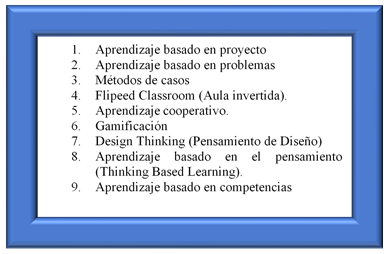 Fuente: Autores de la investigación.En la figura 2 se denota las metodologías actuales para la aplicación del proceso de enseñanza-aprendizaje, tomando en cuenta la innovación y la calidad educativa que pueden tener una institución. Aprendizaje basado en proyecto. – Es una estrategia metodológica donde el principal protagonista es el estudiante, puesto al desarrollo de los saberes adquiridos en la práctica dentro y fuera del aula (López, Vegas, & Rodriguez, 2020).Este método es considerado como metodología activa por el tipo de investigación en llegar a resolver un problema, dentro de la adquisición en la toma de decisiones, generando creatividad y conocimiento en los estudiantes. Aprendizaje basado en problemas. – Es un método de trabajo activo, desarrolla actividades interdisciplinares, favoreciendo el desarrollo de las habilidades interpersonales y de trabajo en equipo (Olivares & Heredia 2012).Métodos de casos. – Parte de la descripción de una situación concreta, los alumnos estudian una situación, conociendo los problemas y sacan las conclusiones propias, emprendiendo una acción con ideas y aportaciones, este método los hace reflexionar haciéndolos más críticos.Flipeed Classroom (Aula invertida). – Es una metodología moderna que deja atrás a la educación tradicional. El principal objetivo de esta metodología es optimizar el tiempo en clase, permite atender las necesidades de los estudiantes, desarrollando proyectos cooperativos.Aprendizaje cooperativo. - Tiene como objetivo lograr un trabajo en común de los miembros para alcanzar una meta juntos, en esta metodología mejora la calidad de aprendizaje, tomando en cuenta la adquisición de conocimientos de todos los estudiantes. Cabe destacar que cada miembro tendrá un rol determinado y puede estar conformado por 3 a 6 personas, lo importante de esta estrategia es que todos los miembros realicen los trabajos de manera conjunta. Gamificación. – Esta metodología abarca la integración de mecánicas de juegos de una manera dinámica, apuesta a la tendencia actual. En el contexto educativo la gamificación es una herramienta de aprendizaje que se la puede aplicar en diferentes áreas y asignaturas, desarrollando actitudes y comportamientos colaborativos (Ortiz, Jordán, & Agredal, 2019).Design Thinking. - Pensamiento de Diseño nace con el fin de resolver problemas y satisfacer las necesidades, este modelo identifica con exactitud los problemas de cada alumno y genera una experiencia educativa en la creación e innovación simbólica de las actividades.Aprendizaje basado en el pensamiento (Thinking Based Learning).- Permite que el alumno desarrolle destrezas del pensamiento y les ayuda a contextualizar, analizar, relacionar, argumentar convirtiendo una información en conocimiento de una manera eficaz (Realinfluencers, 2018). Aprendizaje basado en competencias. – Se centra en la demostración de los resultados de aprendizaje deseados, la característica clave es el enfoque en el dominio de contenidos que se mide de forma sumativa demostrando la competencia en los resultados de aprendizaje (Domingo, 2016). Evaluación de procesosLa evaluación en el proceso educativo favorece el aprendizaje de los estudiantes fortaleciendo los logros alcanzados en el desempeño de cada estudiante, esto permite la obtención de la llamada educación de calidad, porque muestra lo aprendido a través de las evaluaciones. Por lo tanto, debe ser considerada como una parte esencial en el proceso de aprendizaje - enseñanza, que muestra la necesidad de trabajar en competencia y generar un proceso integrador de reflexión en las experiencias y oportunidades formativas, es una actividad continua del proceso educativo, que no solo se debe dar en la última jornada, sino desde el inicio y durante la formación de los estudiantes, puesto que se debe dar seguimientos de los logros obtenidos. Figura 3: Evaluación educativa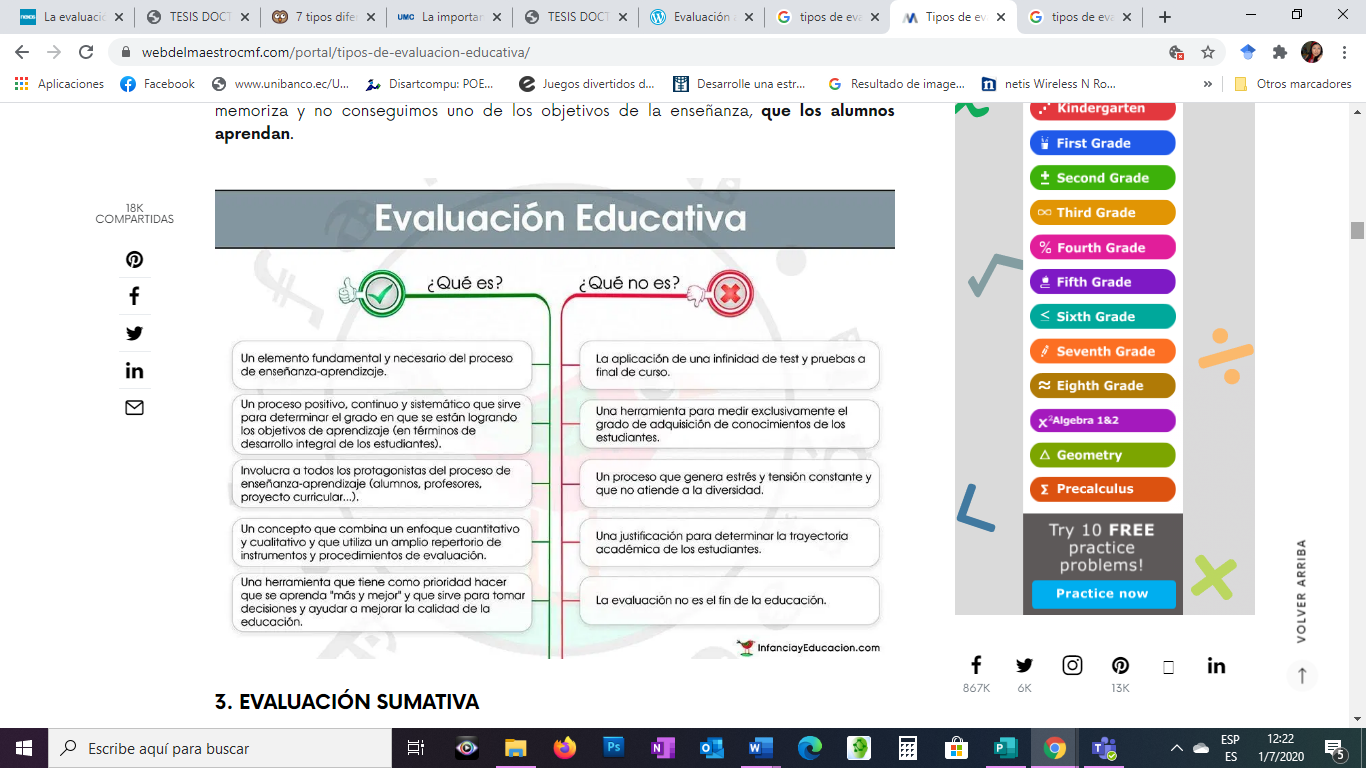 Fuente: (Webdelmaestro, 2020).En la figura 3 se evidencia la evaluación educativa como contexto necesario en la educación.En los principios fundamentales de la evaluación de aprendizajes se debe considerar que es un elemento constitutivo de los procesos educativos,  es necesario para producir información que les permita a los estudiantes reconocer aciertos y dificultades dentro del proceso para luego actuar implementando estrategias de estudio y aprendizaje; al mismo tiempo, ayuda con información vital al docente para que busque soluciones en caso de una dificultad académica en los estudiantes (Lezcano & Vilanova, 2017).La evaluación es la emisión de juicio de valor para mejorar una actividad o accionar, esta debe estar recogida por la información, el análisis y la tona de decisiones emitiendo un juicio de valor (Monteagudo, 2014).De acuerdo a estos análisis de la evaluación se debe considerar que existen tipos de evaluación como: Evaluación diagnóstica o pre-evaluación.- Esta evaluación se debe crear antes de la instrucción, puesto que es necesario saber los conocimientos previos de los estudiantes, es decir,  para qué tipo de estudiantes estás creando la instrucción; el objetivo primordial es conocer las fortalezas y debilidades de los estudiantes como también  las habilidades y conocimientos ellos poseen antes de recibir la instrucción, la misma debe estar basada en la información de los años anteriores de aprendizaje. Evaluación formativa. - Es usada en el primer intento de desarrollar la instrucción. El objetivo es monitorear el aprendizaje del estudiante para proporcionar retroalimentación. Ayuda a identificar las primeras brechas de la instrucción, aquí se sabrá dónde enfocarse para obtener más expansión en la formación educativa (LMS, 2019).Evaluación sumativa. – Indica    la valoración del alcance que ha logrado el estudiante, es decir los resultados más importantes al final de la instrucción escolar, cabe destacar que mide la efectividad del aprendizaje, los conocimientos, las reacciones acerca del contenido aprendido y los beneficios de una base a largo plazo. Dichos beneficios pueden ser determinados por los estudiantes que asisten al aula de clase, están pendiente de las actividades, que pregunta constantemente lo aprendido. Evaluación referenciada en el criterio. - Mide los rendimientos del estudiante con un grupo establecido de criterios predeterminados o estándares de aprendizaje. Aquí se observa lo que se espera que conozcan los estudiantes y de que son capaces en el desarrollo del conocimiento como una etapa específica de la educación. Las pruebas referenciadas en el criterio son usadas para evaluar un cuerpo de conocimiento específico o un grupo de habilidades, es una prueba para evaluar el currículum enseñado en un curso.Evaluación orientada a la toma de decisiones. - La información recolectada en esta evaluación permitirá una toma de decisión. Es muy aplicada esta evaluación para aquellos programas o capacitaciones, en donde el director o coordinador determinará la continuidad o cambio a realizarse (Calcedo, 2012).Coevaluación. - Es un proceso de valoración que se realiza entre pares, es decir está basado en criterios predefinidos, donde se evalúan el desempeño y la calidad de los trabajos realizados y el nivel de logro en relación a los objetivos de aprendizaje, de igual manera se da y recibe retroalimentación. Se utiliza en la realización de trabajos colaborativos con los alumnos, sin necesariamente que pertenezcan a un mismo equipo, cabe indicar que se obtiene doble beneficios que es la retroalimentación y evaluación entre pares. Dentro de las ventajas que tiene el fomentar la coevaluación entre los alumnos se puede señalar que:Aprenden a valorar los procesos y el desempeño de los pares.Se fomenta la responsabilidad.Entienden las particularidades propias de un proceso de evaluación.Se favorece el trabajo colaborativo.Desarrollan habilidades para el análisis.Representa una oportunidad para compartir estrategias de aprendizaje en conjunto (Guerrero, 2019). La evaluación y retroalimentación son necesarias en la educación y se convierte en una parte valiosa, puesto que ayuda al estudiante a que conozcan lo que está logrando y qué no ha logrado todavía. El docente debe conducir al estudiante conllevándole hasta conseguir que él mismo supere las dificultades que se les presente y construya de manera autónoma el propio aprendizaje. A este proceso se le llama retroalimentación, siendo significativo para que consigan los aprendizajes y los lleve a la calidad educativa necesaria. Las evaluaciones no retroalimentan si se comunica con solo una calificación. La retroalimentación expresa opiniones, juicios fundados sobre el proceso de aprendizaje, con los aciertos y errores, fortalezas y debilidades de los estudiantes. (Ahumada, 2005).La evaluación auténtica, por otro lado, ofrece objetividad en la forma de evaluar, puesto que el estudiante reconoce el error y aprende de él, parte de una concepción constructivista en el proceso de enseñanza y del aprendizaje. Esta evaluación tiene mucho que ver con la participación del estudiante, es decir se refiere al hecho de evaluar situaciones de aprendizaje auténticas, del aprendizaje significativas, evalúa aprendizajes contextualizados, las cuestiones relevantes de la vida real.  Instrumento de evaluación El docente es el sujeto encargado de evaluar los aprendizajes de los estudiantes, además dar seguimiento oportuno a los mismos utilizando las herramientas necesarias. Así mismo, es el responsable de llevar a la práctica el enfoque formativo e inclusivo de la evaluación de los aprendizajes.Es importante enfatizar que el enfoque formativo de la evaluación tiene como objetivo mejorar el aprendizaje de los estudiantes, así como el proceso de enseñanza-aprendizaje. Entre las principales claves de la evaluación formativa están:Requiere recolectar, sistematizar y analizar la información obtenida de diversas fuentes (trabajos de los alumnos, pruebas, observación directa, exposiciones, proyectos, participaciones).Tiene como fin mejorar el aprendizaje de los alumnos y la intervención docente.Permite el desarrollo de las habilidades de reflexión, observación, análisis, el pensamiento crítico y la capacidad para resolver problemas.Se proporciona acompañamiento y retroalimentación.Se implementan diversas estrategias e instrumentos de evaluación (Docentesaldia, 2019).Técnicas e instrumentos de evaluación Las técnicas e instrumentos de evaluación permiten monitorear el aprendizaje de los estudiantes, a través de la observación se puede obtener información sobre los conocimientos, conducta o comportamiento de los alumnos. Con los instrumentos de evaluación se puede aprovechar mejor la información que receptan los estudiarles. Por ejemplo: con las escalas de valoración se ven los rasgos de conocimiento de los estudiantes (Förster & Rojas 2008).El registro anecdótico induce a recoger comportamientos no previsibles y que  aporten a una información significativa para evaluar carencias o actitudes positivas. Tambien se denominan a las tecnicas como el procedimiento que permite conocer las interrogantes de resolución de problemas y solicitud de productos del con qué se va a evaluar mediante los instrumentos: lista de cotejo, escala de estimación, pruebas, portafolio, proyectos, monografías, entre otros.Figura 4: Tipos de técnica e instrumentos de evaluaciónFuente: Autores de la investigación.En la figura 4, se visualiza los tipos de técnicas e instrumentos que se utilizan en el proceso de enseñanza y aprendizaje. Se consideran de gran importancia cada uno de ellos.Cabe señalar que cada instrumento tiene objetivos primordiales que permite dar seguimiento al aprendizaje de los estudiantes.Uno de los instrumentos más común es el portafolio que consiste en almacenar en una carpeta sea física o electrónica información de las actividades, esto con el fin de obtener evidencias del trabajo realizado por los estudiantes o un grupo de estudiantes durante una práctica escolar. En la evaluación auténtica el portafolio es un instrumento muy adecuado por la capacidad de evaluar procesos y desempeños complejos. Un portafolio puede incluir apuntes de clases, borradores de textos, corrección de evaluaciones, registros de observaciones y entrevistas, guías y fichas, artículos acerca de los contenidos del curso, entre otros (Drago, 2017).Exámenes tradicionales, son aquellos que permite la evaluación de los estudiantes, donde se evidencia el conocimiento adquirido por los estudiantes. A partir de la ejecución en las tareas propuestas o de las respuestas generadas en el proceso de la realización, se infiere la presencia o ausencia de esa conducta en los alumnos, además se caracteriza por: Tratar de medir resultados máximos de los estudiantes.Las condiciones de aplicación son estándares.Las tareas son uniformes para todos los estudiantes.Los estudiantes se dan cuenta de que están siendo examinados.Métodos La presente investigación fue de tipo bibliográfica, con un enfoque cualitativo y cuantitativo, el estudio se realizó en una  Unidad Educativa de Portoviejo en el nivel de la básica superior, los métodos que se aplicaron fueron el inductivo-deductivo; analítico y sintético, se aplicó la  técnica de encuesta vía online utilizando la aplicación  Google Forms realizados a los docentes y directivos, como fuente secundaria se realizó un estudio en libros, informes, artículos, tesis, páginas web y otros documentos indexados.Resultados y discusiónEl estudio realizado se lo llevó a cabo en una   Unidad Educativa de Portoviejo, institución, donde se requiere fortalecimientos de los procesos de evaluación educativa y estrategias metodológicas de aprendizajes aplicables para una educación de calidad.Los hallazgos encontrados se los evidencia en los resultados obtenidos.¿Qué tipo de evaluaciones aplica para el proceso de enseñanza-aprendizaje?Figura 5: Tipo de evaluaciónSe evidencia que el 50% de los docentes realizan las evaluaciones sumativas, el 29% formativa y el 11% las evaluaciones diagnósticas, cabe destacar en el proceso de enseñanza-aprendizaje necesita de todas ellas para conocer el aprendizaje adquiridos por los estudiantes.De acuerdo a su desempeño docente usted se ha autoevaluado.Figura 6: Desempeño docenteDe acuerdo a la encuesta realizada a los docentes se constata que el 64% no se autoevalúa para conocer las carencias y potenciar las habilidades para el proceso de enseñanza y aprendizaje.¿Usted aplica con sus estudiantes la coevaluación?Figura 7: Tipo de evaluaciónLos docentes en un 43% manifiestan que a veces realizan el proceso de coevaluación, mientras que el 36% no lo realizan y un 21% si lo realizan siempre. Se debe señalar que el proceso de coevaluación tiene ventajas que permite generar competencias en los estudiantes.¿Qué estrategias metodológicas aplica para el proceso de aprendizaje?Figura 8: Estrategias metodológicasEl 54% de los docentes encuestados aludieron que realizan otros tipos de metodologías de aprendizaje; el 29% realiza trabajo colaborativo, el 11% aula investida y un 7% ABP, sin embargo, en la actualidad están trabajando con la modalidad aprendizaje basado en proyecto, pero no todos los docentes conocen el término a profundidad. ¿Qué tipo de instrumentos de evaluación utiliza? Figura 9: Instrumentos de evaluaciónEl 71% de docentes evalúan con exámenes tradicionales, el 14% rúbrica de evaluación y un 7% evaluaciones oraciones, a pesar de estos instrumentos existen otros que se pueden aplicar con retroalimentar el conocimiento de los estudiantes. De acuerdo a criterios de los autores se enfatiza que los instrumentos de evaluación son fundamentales para el proceso de aprendizaje de los estudiantes. Drago en el portafolio lo toma como una evaluación autentica haciendo de gran importancia y se evidencia que está institución la aplica en un 4%. Según el criterio de Monteagudo, la evaluación es la emisión de juicio de valor, los docentes de esta unidad educativa necesitan fortalecer los métodos de evaluación, para retroalimentar los conocimientos de los estudiantes y realizar un proceso de formación continua, para que ellos apliquen nuevas estrategias de aprendizaje, de acuerdo a las encuestas realizadas 54% no realizan metodologías activas de enseñanza, para fortalecer los conocimientos de los estudiantes.ConclusionesDe acuerdo a los resultados 50% de docentes encuestados aplican la evaluación sumativa, si bien es cierto el proceso de evaluación es importante para la educación, monitoreo y retroalimentación de los estudiantes, el docente a través de nuevas técnicas podrá mejorar la calidad de conocimientos en los estudiantes siendo necesario la aplicación de todas las evaluaciones para conocer desde el diagnostico hasta la formación que ellos tienen para aplicar la sumativa.El 71% de docentes aplican los exámenes tradicionales, sin embargo, es necesario que la institución educativa inicie un proceso de gestión de calidad para fortalecer los conocimientos de los estudiantes y cumplir con el fortalecimiento del manejo de los instrumentos de evaluación para los docentes, de esta manera los profesores podrán conocer otras alternativas de evaluación y por ende retroalimentación en el proceso de enseñanza-aprendizaje, lo que enriquece el conocimiento de los estudiantes y el desempeño docente.ReferenciasAhumada, P. (2005). La evaluación auténtica: un sistema para la obtención de evidenciasy vivencias de los aprendizajes. Perspectiva Educacional, Formación de Profesores, 11-24. Recuperado de http://148.215.1.176/articulo.oa?id=333329100002Calcedo, M. (2012). Evaluación de la calidad educativa de la sección nocturna del Instituto Tecnológico “Vicente Fierro”. (tesis de Maestria), Universidad Tecnologica Equinoccial, Tulcán - Ecuador. Obtenido de http://repositorio.ute.edu.ec/bitstream/123456789/12439/1/50500_1.pdfDocentesaldia. (2019). 18 enero, 2019 42 comentariosTécnicas e instrumentos de evaluación:¿Qué es evaluar desde el enfoque formativo? Obtenido de https://docentesaldia.com/2019/01/18/tecnicas-e-instrumentos-de-evaluacionque-es-evaluar-desde-el-enfoque-formativo/Domingo, J. (2016). ¿Qué es el aprendizaje basado en competencias? Obtenido de https://juandomingofarnos.wordpress.com/2016/04/18/que-es-el-aprendizaje-basado-en-competencias/#:~:text=El%20aprendizaje%20basado%20en%20competencias%20es%20un%20enfoque%20de%20la,proceso%20de%20aprendizaje%20del%20estudiante.&text=Como%20han%20demostradDrago, C. (2017). Evaluación para el aprendizaje. Universidad Central de Chile.Drago, C. (2017). Manual de docente - Evaluación para el aprendizaje. Chile: Universidad Central de Chile.Gómez, P. (2010). Influencia de la Metodología Docente, en el Aprendizaje de los estudiantes de la Escuela Benjamín Araujo,. (Tesis de Maestría), Universidad Técnica de Ambato, Ambato - Ecuador. Obtenido de https://repositorio.uta.edu.ec/bitstream/123456789/5933/1/FCHE-MDCES-766.pdfGuerrero, J. (2019). https://docentesaldia.com/2019/12/08/coevaluacion-que-es-y-ejemplo-de-instrumento-para-implementarla/. Obtenido de https://docentesaldia.com/2019/12/08/coevaluacion-que-es-y-ejemplo-de-instrumento-para-implementarla/Hidalgo, N., & Murillo, F.J. (2017). (hidalgo, 2017). REICE. Revista Iberoamericana sobre Calidad, Eficacia y Cambio en Educación, 15(1), 107-128. [ Links ]Forster, C. y Rojas-Barahona, C. (2008). Evaluación al interior del aula: una mirada desde la validez, confiabilidad y objetividad. Rev. Pensamiento Educativo (2008), 43, 285-305.Lezcano, L., & Vilanova, G. (2017). Instrumentos de evaluación de aprendizaje en entornos virtuales.Perspectiva de estudiantes y aportes de docentes. Dialnet, 1(1), 1-36. Obtenido de https://webcache.googleusercontent.com/search?q=cache:gE77yCQ2Mq8J:https://dialnet.unirioja.es/descarga/articulo/5919087.pdf+&cd=9&hl=es-419&ct=clnk&gl=ecLMS, E. (2019). ¿Cuáles son los tipos de evaluación? Obtenido de https://www.onlineassessmenttool.com/es/centro-de-conocimiento/centro-de-conocimiento-evaluaciones/cuales-son-los-tipos-de-evaluacion/item10637López, M., Vegas, H., & Rodriguez, M. (2020). Estrategia de aprendizaje basada en proyectos: una propuesta innovadora para el sistema educativo local. Revista Internacional de Rehabilitación Psicosocial, 24(1), 1666-1681. Obtenido de https://www.psychosocial.com/article/PR200267/9549/Martínez, Y., & Ibarra, R. (2017). La importancia de la innovación en la formación pedagógica. Revista Coepes, 18(6). Obtenido de http://www.revistacoepesgto.mx/revistacoepes18/la-importancia-de-la-innovacion-en-la-formacion-pedagogicaMonteagudo, J. (2014). Las prácticas de evaluación en la materia de Historia de 4º de ESO en la Comunidad Autónoma de La Región de Murcia. (tesis Doctoral), Universidad de Murcia, Murcia - España . Obtenido de https://www.tdx.cat/bitstream/handle/10803/130989/TJMF.pdf?sequence=1Montes, N., & Machado, E. (2011). Estrategias docentes y métodos de enseñanza-aprendizaje en la Educación Superior aprendizaje en la Educación Superior. Scielo, 11(3), 475-488. Obtenido de http://scielo.sld.cu/scielo.php?script=sci_arttext&pid=S1727-81202011000300005Olivares, Silvia y Heredia, Yolanda (2012). "Desarrollo del pensamiento crítico en ambientes de aprendizaje basado en problemas en estudiantes de educación superior", Revista Mexicana de Investigación Educativa, vol. 17, núm. 54, pp. 759-778. [ Links ]Ortiz, A., Jordán, J., & Agredal, M. (2019). Gamificación en educación: una panorámica. Scielo, 1(1), 1 -17. Obtenido de https://www.scielo.br/pdf/ep/v44/1517-9702-ep-44-e173773.pdfOrtiz, F. (2019). educación y C iudad37Los retos de las innovaciones educativas hoy: los docentes, las escuelas y los centros de innovación. Revista Educación y Ciudad, 2(37), 91-101. doi:https://doi.org/10.36737/01230425.v2.n37.2019.2150Realinfluencers. (2018). 8 metodologías que todo profesor del siglo XXI debería conocer. Obtenido de https://www.realinfluencers.es/2018/09/09/8-metodologias-profesor-siglo-xxi-deberia-conocer/Sarmiento, R. (2013). La Evaluación Auténtica en el contexto universitario: Qué es, Porqué se hace necesaria, Para qué utilizarla y Cómo implementarla. CIMA, Nº 3, Vicerrectoría Académica y Desarrollo, 2013. Revista del Centro de Innovación en Metodologías del Aprendizaje. Santiago: UCEN.Suni, R., & Vasquez, A. (2018). Estrategias de enseñanza y su relación con la capacidad emprendedora de los estudiantes de la especialidad de tecnología del vestido, de la Universidad Nacional de Educación Enrique Guzmán y Valle. (Tesis de Pregrado), Universidad Nacional de Educación Enrique Guzmán y Valle, Lima, Perú. Obtenido de http://repositorio.une.edu.pe/bitstream/handle/UNE/1898/T025_70200814T.pdf?sequence=1&isAllowed=yWebdelmaestro. (2020). Tipos de evaluacion educativa. Obtenido de https://webdelmaestrocmf.com/portal/tipos-de-evaluacion-educativa/© 2020 por los autores. Este artículo es de acceso abierto y distribuido según los términos y condiciones de la licencia Creative Commons Atribución-NoComercial-CompartirIgual 4.0 Internacional (CC BY-NC-SA 4.0)(https://creativecommons.org/licenses/by-nc-sa/4.0/).